Istituto Comprensivo“Leonardo da Vinci”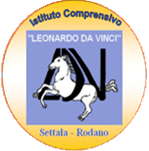 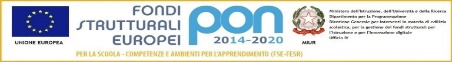 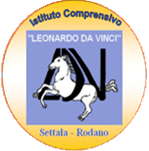 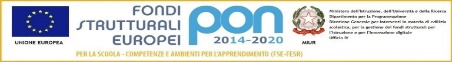 Scuola Infanzia-Primaria-Secondaria I Gr. Settala-RodanoViaVerdi8/b -20049 Settala(MI)  Tel.0295770144-0295379121miic8bn004@istruzione.it  - miic8bn004@pec.istruzione.it                                                   www.icsettalarodano.edu.it – C.F. 91510760159Al Dirigente Scolastico dell’Istituto Comprensivo Leonardo da Vinci, SettalaAllegato AInvestimento 3.1 Nuove competenze e nuovi linguaggi - Azioni di potenziamento delle competenze STEM e multilinguistiche (D.M. 65/2023) – Codice avviso M4C1I3.1-2023-1143Progetto SULLE ORME DI LEONARDO- IMPARIAMO GIOCANDO CON LE STEM E CON LE LINGUE- CUP H54D23002860006- Domanda di partecipazione alla selezione interna/esterna per l’incarico di Formatore Esperto - Intervento BIl/la sottoscritt	nat	a  	il	/	/	e residente a	(Prov.	)via/piazza	n.	CAP  	Codice Fiscale  	Telefono	Cellulare  	indirizzo e-mail  	CHIEDEdi essere ammesso/a alla procedura di selezione per il conferimento dell’incarico di Formatore Esperto interno/esterno per la realizzazione di n. 1 corso di lingua inglese per il livello B1 destinato ai Docenti dell’IC Leonardo da Vinci.Ai sensi degli artt. 46 e 47 del D.P.R. n. 445/2000, consapevole che le dichiarazioni mendaci sono punite ai sensi del codice penale e delle leggi speciali in materia, secondo le disposizioni richiamate all’art. 76 del citato D.P.R. n. 445/2000, il sottoscritto dichiara di:Di essere cittadino/a italiano/adi non aver riportato condanne penali e di non avere procedimenti penali pendenti a proprio carico o di non averne conoscenza;di non essere stato destituito da pubblici impieghi;di non avere in corso procedimenti di natura fiscale;di impegnarsi a realizzare quanto indicato nell’avviso di selezione in oggetto e a svolgere la propria attività secondo pianificazione;di avere preso visione dell’avviso di selezione;essere in possesso dei requisiti richiesti nell’avviso relativo alla presente procedura di selezione, come specificato nell’allegato curriculum vitae;essere di madrelingua inglese e/o di essere in possesso di certificazione di                    livello C1 del QCER per la lingua inglese;A tal fine allega:Scheda di autovalutazione dei titoli e delle esperienze professionali (Allegato 4B per Formatori);Curriculum vitae in formato europeo;Proposta progettuale di massima con tempi, modi e attività che si intende svolgere;Fotocopia documento di identità in corso di validità.Dichiarazione di inesistenza di incompatibilità e conflitto di interessi – Allegato 5Data										Firma  									____________________									AUTORIZZA Ai sensi del D. Lgs. 196/2003 e del Regolamento UE 2016/679 il/la sottoscritto/a dichiara altresì, di essere informato/a che i dati raccolti saranno trattati anche con strumenti informatici, esclusivamente nell’ambito del procedimento per il quale la presente dichiarazione viene resa e che al riguardo competono al sottoscritto tutti i diritti previsti dall’art. 7 della medesima legge.Data		Firma  	